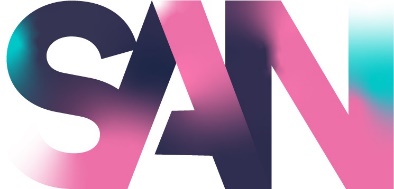 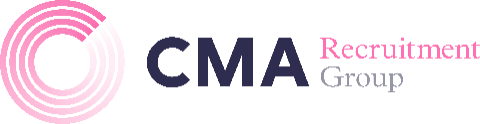 SAN Quiz NightThursday 16th May at 6:00pmConcorde Club, Stoneham Lane, Eastleigh, SO50 9HQTEAM REGISTRATION FORMEach team to have a maximum of 6 members.Menu Choices:Chicken Curry and RiceVegetable Curry and Rice*Please do let us know of any special dietary requirements so that we can ask the venue to accommodate these requests in advance.Company:Company:Main Contact:Team Name:Team Name:Team Name:Team Member:Food Order:Team Member:Food Order:Team Member:Food Order:Team Member:Food Order:Team Member:Food Order:Team Member:Food Order:Team Member:Food Order:Team Member:Food Order:Team Member:Food Order: